作 者 推 荐黛比·奥林·安弗斯（Deb Olin Unferth）作者简介：黛比·奥林·安弗斯（Deb Olin Unferth）：著有五部作品，被称之为“小说界最重要的声音之一”——《新闻周刊》（Newsweek）；“当今美国最大胆、最有趣的作家之一”——萨姆·利普西特（Sam Lipsyte）以及“一个重要和令人激动的天才”——乔治·桑德斯（George Saunders）。她获得过古根海姆奖学金（Guggenheim fellowship），三项手推车奖（Pushcart Prize）并入围国家图书评论奖（National Book Critics Circle Award）。其作品曾见诸于《格兰塔》（ Granta）、《哈珀》（Harper’s）、《麦克斯威尼》（McSweeney’s）和《巴黎评论》（Paris Review）。中文书名：《等你看见我跳舞》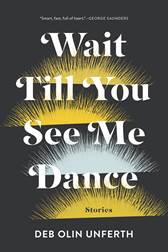 英文书名：WAIT TILL YOU SEE ME DANCE作    者：Deb Olin Unferth出 版 社：Graywolf Press代理公司：McCormick /ANA/Cindy Zhang页    数：200页出版时间：2017年3月代理地区：中国大陆、台湾审读资料：电子稿类    型：小说内容简介：十多年来，黛比·奥林·安弗斯（Deb Olin Unferth）一直在诸如《格兰塔》（Granta）、《哈珀》（Harper’s Magazine）、《麦克斯威尼》（McSweeney’s）、《正午》（NOON）和《巴黎评论》（Paris Review）等杂志发表诙谐而尖锐的文章。她撰写的故事深受当今优秀美国作家们的推崇，不过迄今为止尚未发行过独立的短篇小说集。《等你看见我跳舞》（Wait Till You See Me）收录了数个不同寻常的长篇故事和一些令人兴奋的短篇故事。令人不寒而栗的《她人生的第一次完整思考》（The First Full Thought of Her Life）中，一名枪手在一个小女孩爬上沙丘时做好了射击准备。《伏尔泰之夜》（Voltaire Night）中，学生们竞相讲述发生在自己身上最糟糕的事情。《待在原地》（Stay Where You Are）中，两位被遗忘的旅行者在中美洲被一名枪手绑架，二人认为对方是一名叛乱分子——而枪手也有属于自己的问题。安弗斯的故事常常以看似亲切、轻松的氛围吸引你，然后突然转折，揭示了占据美国核心的愤怒、绝望和深深的悲哀。这些故事通常发生在夸张或者过度真实的环境中，令人想起唐纳德·巴塞尔姆（Donald Barthelme）、罗莉·摩尔（Lorrie Moore）和乔治·桑德斯（George Saunders）的作品，不过安弗斯有专属于自己的特质。媒体评价：“安弗斯的故事充满了洞察力和风趣，不容错过。”----《科克斯书评》（Kirkus）星级书评“无论讲述方式或者结构都令人想起《宠物》（Pet）、《歌剧季》（An Opera Season）和《抛弃普通乐器》（Abandon Normal Instruments）这样精巧的作品，展现了安弗斯犀利的文字，融合了理想主义和幻灭。”----《出版者周刊》（Publishers Weekly）“苦涩、风趣而迷人。”----NPR Books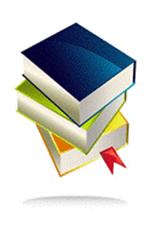 中文书名：《谷仓8》英文书名：BARN 8作    者：Deb Olin Unferth出 版 社：Graywolf Press代理公司：McCormick /ANA/Cindy Zhang页    数：待定出版时间：2020年4月代理地区：中国大陆、台湾审读资料：电子稿类    型：小说版权已授：法国。内容简介：创作了广受好评的故事集《等你看见我跳舞》（Wait Till You See Me）的作者携最新力作《谷仓8》（Barn 8）回归人们视野，它以风趣的形式呈现了共情和想象力。故事讲述了一群失落灵魂的努力，每一个都可爱而古怪，他们解放了爱荷华州养鸡场的一百万只鸡。 年轻的珍妮（Janie）因母亲的过世和她逃离的纽约生活而悲伤不已。珍妮的老板克利夫兰（Cleveland）是养鸡场的检验员，他井然有序的生活因为看见一只孤独的母鸡从谷仓脱逃发生了翻天覆地的变化。放荡不羁的养鸡场的继承人安娜贝尔·格林（Annabelle Green）成为了一名动物活动家。被人抛弃的情人迪尔（Dill）住在一间废弃的谷仓里。这些角色共同讲述了一个窃鸡故事以及它意想不到的结局。然而《谷仓8》（Barn 8）的特别之处并不在于人类。这部小说放大或缩小了其中的角色和他们暂时的困境，甚至回到史前时代，展望了人口减少的未来。它令我们关心作品中的人物，同时也想象了一个没有他们（或者我们）的世界。媒体评价：“黛比·奥林·安弗斯是一位才华横溢的作家。她笔下离奇的人物同她的文字一样前卫、风趣、独特。《谷仓8》（Barn 8）是一部独一无二的作品：它描绘了一个紧迫的道德幻想、一个后人类寓言、一幅动物尊严和天赋的画卷。以一种令人印象深刻的方式呈现了我们所在的地方。”----德纳·斯皮奥塔（Dana Spiotta）谢谢您的阅读！请将回馈信息发至：张滢（Cindy Zhang）安德鲁﹒纳伯格联合国际有限公司北京代表处北京市海淀区中关村大街甲59号中国人民大学文化大厦1705室, 邮编：100872电话：010-82504506传真：010-82504200Email: Cindy@nurnberg.com.cn网址：www.nurnberg.com.cn微博：http://weibo.com/nurnberg豆瓣小站：http://site.douban.com/110577/微信订阅号：ANABJ2002